Alla cortese attenzione del Dirigente Scolasticodell’IIS “De Castro”__l__ sottoscritt___, ________________________________________________________, genitore dell___ student _________  frequentante la classe _____________ del Liceo Classico  Liceo Artistico  AFM  Grafico  Liceo ScientificoCHIEDEche __l__ propri___ figli___ possa frequentare le lezioni in presenza, a seguito della constatazione di due contagi da COVID 19 nella sua classe.Consapevole che tale possibilità è offerta dalla normativa vigente solamente agli “alunni che abbiano concluso il ciclo vaccinale primario, o che siano guariti, da meno di centoventi giorni e per coloro ai quali sia stata successivamente somministrata la dose di richiamo […]con l’obbligo di indossare dispositivi di protezione delle vie respiratorie di tipo FFP2 per almeno 10 giorni; si raccomanda di non consumare pasti a scuola a meno che non possa essere mantenuta una distanza interpersonale di almeno due metri; […] i requisiti per poter frequentare in presenza, seppur in regime di Autosorveglianza, devono essere dimostrati dall’alunno interessato. L’istituzione scolastica, per effetto dell’intervento legislativo, è abilitata a prendere conoscenza dello stato vaccinale degli studenti in questo specifico caso” (Nota del Ministero dell’Istruzione e del Ministero della Salute dell’8 gennaio 2022), __l__ sottoscritt___ DICHIARAche la situazione del___ propri___ figli___, in relazione alla campagna vaccinale e/o allo stato di salute, è il seguente (barrare il relativo caso):ha concluso il ciclo vaccinale primario (prime due dosi) da meno di 120 giorniè guarit__ da meno di 120 giorni ha ricevuto la dose di richiamo (terza dose)ALLEGAalla presente dichiarazione la documentazione che comprova la propria dichiarazione.Data ________________________Firma ______________________________________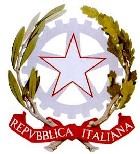 Istituto Istruzione Secondaria Superiore S.A. De Castro O R I S T A N OPiazza Aldo Moro,2 , Tel 0783-70110/769106  - Fax 0783-777235CF: 90050990952 Mail ORIS011007@Istruzione.it - Pec. ORIS011007@Pec.istruzione.itIstituto Istruzione Secondaria Superiore S.A. De Castro O R I S T A N OPiazza Aldo Moro,2 , Tel 0783-70110/769106  - Fax 0783-777235CF: 90050990952 Mail ORIS011007@Istruzione.it - Pec. ORIS011007@Pec.istruzione.it